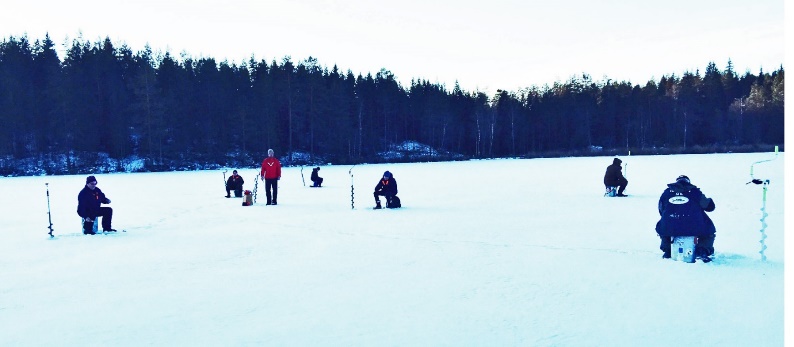 Pimpeltävlingar vintern 2020DM-tävlingar i pimpel är öppna för alla deltagareTävlingstider 10:00 – 14:00 om inget annat meddelas på telefonsvarareStartavgifter 100 kronor i seniorklasser, 50 kronor i juniorklasserVid behov kan högst en summa på 50 kronor tas ut per startande för vattenavgifter. Detta ska i så fall meddelas på telefonsvararenMer information på telefonsvararen 076 772 38 11Distriktets hemsida: www.sportfiskarnasormland.seMånadDatum / TävlingArrangörsklubbPlanerat fiskevattenDECEMBER 2019Torsdag 26Gnesta SFKKula, Vatten meddelas på telefonsvarareJANUARI 2020Söndag 5Torshälla SFKDM1, Vatten meddelas på telefonsvarareLördag 11Eskilstuna SFKM1Söndag 12Reservdag DM 1Söndag 19Gnesta SFKDM2, Vatten meddelas på telefonsvarareLördag 25Eskilstuna SFKM2FEBRUARI 2020Söndag 2Katrineholms SFDM3, Vatten meddelas på telefonsvarareLördag 8Eskilstuna SFKM3Söndag 16 Kvicksunds FVF  DM4, Vatten meddelas på telefonsvarare Lördag 22DistriktetDM 1 och DM 2 MormyskaSöndag 23DistriktetDM 3 MormyskaLördagen 29Trekr & JössefiskPimpel-SM individuellt, VärmlandMARS 2020Söndag 1Trekr & JössefiskPimpel-SM lagtävling, VärmlandLördag 7Eskilstuna SFKM reservdag / alternativt KM mormyskaLördag 14Torshälla SFKTorshälla Cup mormyskaSöndag 15Torshälla SFKTorshälla Cup mormyskaSöndag 22Eskilstuna SFTävling 3-mannalag Östra Hjälmaren